РЕПУБЛИКА СРБИЈА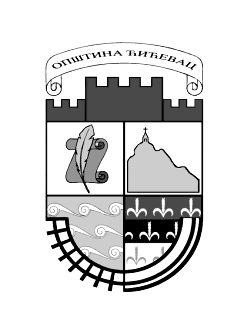 Општина Ћићевац                                                                                  Шифра: КЛ-03-02/03                                                                                          Општинска управа                                                                                 Датум:12.07.2021.Одсек за урбанизам,грађевинарство и инспекцијске послове Инспекција за заштиту животне срединеЗАШТИТА ЖИВОТНЕ СРЕДИНЕ У ИНДУСТРИЈСКИМ ОБЈЕКТИМАКонтролна листа: ЗАШТИТА ВАЗДУХА КОД ПОСТРОЈЕЊА ЗА САГОРЕВАЊЕ БЕЗ КОНТИНУАЛНОГ МЕРЕЊАОбавезе из Закона о заштити ваздуха, за постројења за сагоревање на којима се не врши континуално мерење емисије са дозволом министарстваКонтролна листа се попуњава само за привредно друштво, друго правно лице или предузетнике, у складу са значењем израза за оператера из члана 3. Закона о заштити ваздуха.Табела А: Општи подациТабела Б: Статус правног лица, предузетникаТабела В: Законске обавезеНазив оператераОпштина и место седиштаМатични бројПИБИме особе за контактТелефон и електронска адреса контакт особеНазив постројења / ознака димњакаОпштина и место постројењаДа ли је правно лице, предузетник регистрован у АПР-у ДА   НЕ * * Када је одговор „НЕ“, правно лице и предузетник се сматрају нерегистрованим и надзор се врши у складу са одредбом члана 33. Закона о инспекцијском надзору* Када је одговор „НЕ“, правно лице и предузетник се сматрају нерегистрованим и надзор се врши у складу са одредбом члана 33. Закона о инспекцијском надзоруА) Повремена мерења емисије (испуштања)А) Повремена мерења емисије (испуштања)А) Повремена мерења емисије (испуштања)А1Да ли је овлашћено правно лице извршило једно повремено мерење емисије у првих шест и једно у других шест календарских месеци, за све загађујуће материје и при раду свих котлова који чине постројење ДА НЕ   Није примењиво ДА НЕ   Није примењиво А2Да ли су повремена и контролно мерење емисије извршени у условима највећег оптерећења постројења и уобичајене потрошње врсте сировина и врсте горива ДА НЕ  Није применљиво ДА НЕ  Није применљиво А3Да ли је мерно место постављено тако да нема разблаживања отпадних гасова и да нема мешања са отпадним гасовима из стационарног извора који не спада у постројење за сагоревањеДА НЕ  Није применљиво ДА НЕ  Није применљиво А4Да ли је мерно место постављено у складу са захтевима и препорукама стандарда СРПС ЕН 15259ДА НЕ  Није применљиво ДА НЕ  Није применљиво А5Да ли је извршено контролно мерење емисије због основане сумње ДА НЕ Није применљиво  ДА НЕ Није применљиво  Б) Континуално мерење емисијеБ) Континуално мерење емисијеБ) Континуално мерење емисијеБ1Да ли је прибављена сагласност министарства за континуална мерења емисије, за све загађујуће материје за које је прописано (Обавеза постоји када су прекорачени прописани масени протоци и када је улазна топлотна снага 100 MWth и већа)(Изузеци од извршења обавезе су када: 1) у календарској години ради мање од 500 часова, 2) преостали животни век мањи од 10 000 часова код постројења топлотне снаге 100MWth и веће, 3) други изузеци из Прилога 3 уредбе о мерењима, и 4) када обавеза постоји само на основу масеног протока загађујуће материје за коју није прописана ГВЕ)ДА НЕ   Није применљиво  ДА НЕ   Није применљиво  В) Усклађеност са граничним вредностима емисије (ГВЕ)В) Усклађеност са граничним вредностима емисије (ГВЕ)В) Усклађеност са граничним вредностима емисије (ГВЕ)В1Да ли су у извештају овлашћеног лица примењене правилне ГВЕ вредности које су прописане уредбомДА НЕ   Није применљиво  ДА НЕ   Није применљиво  В2Да ли су емисије свих загађујућих материја у дозвољеним вредностима, према резултатима из извештаја овлашћеног лица(Одговорити за свако узорковање појединачне загађујуће материје из извештаја о мерењу)ДА НЕ   Није применљиво ДА НЕ   Није применљиво В3Да ли је за постројење са ограниченим веком трајања до 31. јануара достављен извештај о утрошеном и неутрошеном времену у претходној години (За старо велико постројење достава Агенцији за извештајни период почев од 01.јануара 2018.године; за постојеће средње и постојеће мало постројење достава за извештајни период почев од 01.07.2016.године надлежном органу који је изузео постројење од примене ГВЕ)ДА НЕ   Није применљиво  ДА НЕ   Није применљиво  Г) Рад уређаја за смањивање емисије (испуштања)Г) Рад уређаја за смањивање емисије (испуштања)Г) Рад уређаја за смањивање емисије (испуштања)Г1Да ли постоји евиденција о раду уређаја за спречавање или смањивање емисије загађујућих материјаДА НЕ   Није применљиво ДА НЕ   Није применљиво Г2Да ли је постројење било у раду мање од 24 часа непрекидно и мање од 120 часова у календарској години, током прекида рада уређаја за уклањање загађујућих материјаДА НЕ   Није применљиво ☐ДА НЕ   Није применљиво ☐Г3Да ли je после мерења емисије, постројење са уређајима за смањивање емисије коришћенo и одржаванo тако да нема прекорачења ГВЕДА НЕ   Није применљиво ДА НЕ   Није применљиво Д) Достава података државним органимаД) Достава података државним органимаД) Достава података државним органимаД1Да ли је до 31. марта достављен Извештај о годишњем билансу емисија (односно Образац број 2-Емисије у ваздух), који је попуњен за све испусте отпадних гасова, Агенцији (за  постројења топлотног излаза преко 50MWth), односно јединици локалне самоуправе (за постројења топлотног излаза од 1 до 50MWth)ДА НЕ   Није применљиво ДА НЕ   Није применљиво Д2Да ли је у Извештају о годишњем билансу емисија (односно Обрасцу број 2–Емисије у ваздух), унета средња концентрација и годишња количина емисије за сваку загађујућу материју из извештаја о повременим и контролним мерењима и у складу са резултатима из ових извештајаДА НЕ   Није применљиво ДА НЕ   Није применљиво Д3Да ли је оператер доставио извештаје о повременим мерењима емисије надлежном органу (јединица локалне самоуправе, аутономна покрајина или Агенција), у року 30 дана од завршетка мерењаДА НЕ   Није применљиво ДА НЕ   Није применљиво Ђ) Нова и реконструисана постројења после 23.05.2009.годинеЂ) Нова и реконструисана постројења после 23.05.2009.годинеЂ) Нова и реконструисана постројења после 23.05.2009.годинеЂ1Да ли је на основу Закона о заштити ваздуха надлежни орган издао дозволу или привремено одобрио рад постројења које је изграђено или реконструисано после 23.05.2009.године (Обавеза не постоји за постројење за које је прописано издавање интергисане дозволе, за постројење за које је прописана обавезна процена утицаја на животну средину и за постројење за које је надлежни орган одлучио да је потребна израда студије о процени утицаја на животну средину)ДА НЕ   Није применљиво ДА НЕ   Није применљиво Ђ2Да ли је прибављен извештај овлашћеног лица о гаранцијском мерењу емисије које је извршено у условима највећег оптерећења постројења које је изграђено или реконструисано после 23.05.2009.годинеДА НЕ   Није применљиво ДА НЕ   Није применљиво Представници оператераПредставници оператераИнспектори за заштиту животне срединеИнспектори за заштиту животне срединеИме и презимеРадно местоРадно местоИме и презиме1.1.2. 2.3. 3.Датум инспекцијског надзора:Датум инспекцијског надзора:Датум инспекцијског надзора:Датум инспекцијског надзора:Број записника, уз који се прилаже контролна листа:Број записника, уз који се прилаже контролна листа:Број записника, уз који се прилаже контролна листа:Број записника, уз који се прилаже контролна листа: